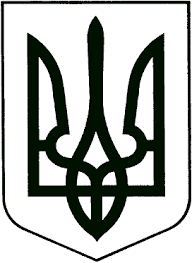 ВИКОНАВЧИЙ КОМІТЕТЗВЯГЕЛЬСЬКОЇ МІСЬКОЇ РАДИРІШЕННЯ13.09.2023               		                                                   № 882Про надання адресної  грошової допомоги громадянам на лікування     Керуючись підпунктом 4 пункту а статті 28, підпунктом 1 пункту а статті 34, частиною другою статті 64 Закону України  “Про місцеве самоврядування в Україні”, Положенням про надання адресних грошових допомог громадянам Звягельської міської територіальної громади, затвердженим рішенням міської ради від 25.11.2021  № 382 зі змінами, рішенням міської ради від 22.12.2022  № 715 “Про бюджет Новоград-Волинської міської територіальної громади на 2023 рік”, враховуючи протокол засідання комісії з питань надання соціальних допомог і виплат від 15.08.2023 № 9/1, виконавчий комітет міської радиВИРІШИВ:      1. Надати адресну грошову допомогу громадянам на лікування згідно списку, що додається.       2. Фінансовому управлінню міської ради (Ящук І.К.) здійснити фінансування управління соціального захисту населення міської ради (Хрущ Л.В.) в сумі 223 660 гривень та з урахуванням комісії банку і поштового збору в сумі 1 178 гривні 60 коп. згідно з цим рішенням.3. Контроль за виконанням цього рішення покласти на заступника міського голови Гудзь І.Л.Міський голова                                                                     Микола БОРОВЕЦЬ                Додаток               до рішення виконавчого комітету              міської ради              від  13.09.2023  № 882Список осіб, яким надається адресна грошова допомога на лікування Список осіб, яким надається адресна грошова допомога на лікування Список осіб, яким надається адресна грошова допомога на лікування Список осіб, яким надається адресна грошова допомога на лікування Список осіб, яким надається адресна грошова допомога на лікування Список осіб, яким надається адресна грошова допомога на лікування ПрізвищеІмяПо-батьковіРНОКПП ОтримувачаСеріяномерАдресаСума1БахурМаріяВолодимирівна10460,002БелявськаТетянаВіталіївна10460,003БерезовськаАллаВолодимирівна4180,004БрацюкБогданОлександрович2000,005ГлазоваГалинаПавлівна4180,006ГнесюкГалинаІванівна10460,007ДубицькийВалерійВікторович10460,008ЗаболотнаТамараВасилівна4180,009ЗелінськаОльгаПавлівна2000,0010ЗозулевичГалинаІванівна1000,0011КарпішинаПолінаХирсанівна1000,0012КирчунСергійАнатолійович10460,0013КозачокАннаОлександрівна10460,0014КравчукІринаВасилівна4180,0015КупчинаЛарисаВолодимирівна10460,0016ЛяшукВікторіяВалеріївна4180,0017МамайчукЯнаРоманівна10460,0018МатвійчукВалентинаФедорівна2000,0019МироноваЛюдмилаРоманівна500,0020МихалюкТетянаАдамівна10460,0021НаумовСергійДмитрович10460,0022НестерчукТетянаВолодимирівна2000,0023ОдуновськаОксанаВалеріївна4180,0024ОрихівськаОксанаМихайлівна4180,0025ПашинськаГалинаКостянтинівна1000,0026ПолюховичЛіліяПетрівна4180,0027П'ятакВіталійСвятославович4180,0028РоманюкОлександрСергійович10460,0029РоманюкОленаГеннадіївна4180,0030СавицькийВікторЗахарович10460,0031СалкоМиколаАндрійович10460,0032ТкачукЮрійГригорович10460,0033ФещенкоМиколаІванович10460,0034ФомінПетроАнатолійович10460,0035ШароноваОксанаВікторівна1000,0036ШевчукМихайлоМихайлович2000,00                         ЗАГАЛЬНА  СУМА, ГРН                         ЗАГАЛЬНА  СУМА, ГРН                         ЗАГАЛЬНА  СУМА, ГРН                         ЗАГАЛЬНА  СУМА, ГРН                         ЗАГАЛЬНА  СУМА, ГРН                         ЗАГАЛЬНА  СУМА, ГРН                         ЗАГАЛЬНА  СУМА, ГРН                         ЗАГАЛЬНА  СУМА, ГРН223660,00СУМА КОМІСІЇ БАНКУ ТА ПОШТОВОГО ЗБОРУ, ГРНСУМА КОМІСІЇ БАНКУ ТА ПОШТОВОГО ЗБОРУ, ГРНСУМА КОМІСІЇ БАНКУ ТА ПОШТОВОГО ЗБОРУ, ГРНСУМА КОМІСІЇ БАНКУ ТА ПОШТОВОГО ЗБОРУ, ГРНСУМА КОМІСІЇ БАНКУ ТА ПОШТОВОГО ЗБОРУ, ГРНтисяча сто сімдесят вісім гривень 60 копійоктисяча сто сімдесят вісім гривень 60 копійоктисяча сто сімдесят вісім гривень 60 копійокКеруючий справами виконавчого комітету міської радиКеруючий справами виконавчого комітету міської радиКеруючий справами виконавчого комітету міської радиКеруючий справами виконавчого комітету міської радиКеруючий справами виконавчого комітету міської радиОлександр ДОЛЯОлександр ДОЛЯ